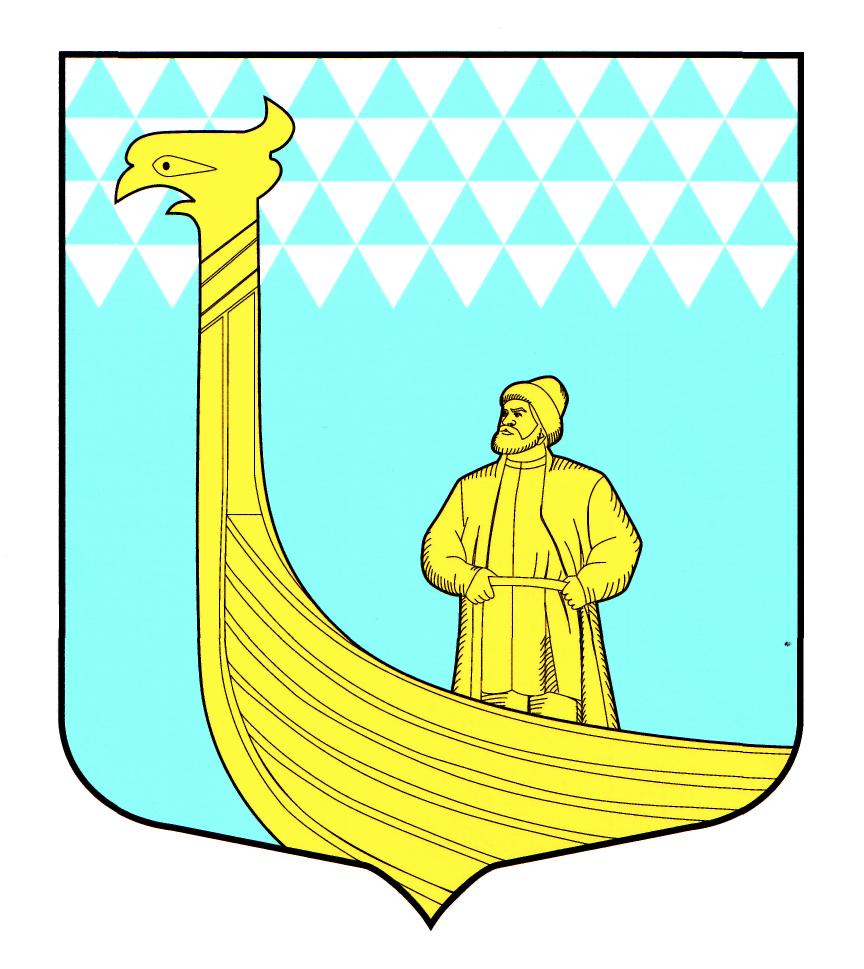                                       А  Д  М   И   Н   И  С  Т  Р  А  Ц  И  ЯМУНИЦИПАЛЬНОГО ОБРАЗОВАНИЯВЫНДИНООСТРОВСКОЕ СЕЛЬСКОЕ ПОСЕЛЕНИЕВОЛХОВСКОГО МУНИЦИПАЛЬНОГО РАЙОНАЛЕНИНГРАДСКОЙ  ОБЛАСТИ ПРОЕКТП О С Т А Н О В Л Е Н И Едер. Вындин Остров, ул. Школьная, д. 1аВолховского района, Ленинградской области     « ___ » _________   .                                                                    № ___     Об организации деятельности народной дружины «Дозор» на территории поселения муниципального образования Вындиноостровское сельское поселение Волховского муниципального района Ленинградской областиВ соответствии с Федеральным законом от 06.10.2003 № 131-ФЗ "Об общих принципах организации местного самоуправления в Российской Федерации", Уставом муниципального образования Вындиноостровское сельское поселение Волховского муниципального района  Ленинградской области на основании ч. 1 ст. 13 Федерального закона от 02.04.2014 года № 44-ФЗ «Об участии граждан в охране общественного порядка», на основании ст. 20 Федерального закона от 19.05.1995 года № 82-ФЗ «Об общественных объединениях».ПОСТАНОВЛЯЮ:1.  Утвердить  Порядок  создания  добровольной  народной  дружины на территории муниципального образования Вындиноостровское сельское поселение Волховского муниципального района Ленинградской области (Приложение 1).2. Утвердить Перечень части  территории обслуживаемой добровольной народной дружины «Дозор» на территории муниципального образования Вындиноостровское сельское поселение Волховского муниципального района Ленинградской области (Приложение 1 к Порядку).3. Утвердить состав народной дружины «Дозор», согласно списка  на территории муниципального образования Вындиноостровское сельское поселение  Волховского муниципального района  Ленинградской области (далее – Состав) (Приложение 2 к Порядку).       4. Утвердить Устав общественной организации добровольная народная дружина «Дозор» в муниципальном образовании Вындиноостровское сельское поселение Волховского муниципального района Ленинградской области (Приложение 3 к Порядку).      5. Утвердить Соглашение об участии народной дружины «Дозор» в охране общественного порядка на территории деревни Вындин Остров Волховского муниципального района Ленинградской области.6.Специалисту администрации муниципального образования Вындиноостровское сельское поселение в срок до  01 января  2019 года согласовать кандидатуру командира ДНД, Устав, Соглашение в ОМВД Волховского райна. 7. Опубликовать данное постановление в газете «Волховские огни» и разместить на официальном сайте муниципального образования Вындиноостровское сельское поселение Волховского муниципального района Ленинградской области.8. Данное постановление вступает в силу со дня его опубликования.Глава администрации                                                   Тимофеева М.А.УТВЕРЖДЕНО постановлениемМО Вындиноостровское сельское поселениеОт «__»________2018 года № ___(Приложение 1)ПОРЯДОКсоздания добровольной народной дружины на территории  муниципального образования Вындиноостровское сельское поселение Волховского  муниципального района Ленинградской области0 этап Общее собраниеГраждане пришли на общее собрание и решили создать ДНД. Ведут протокол собрания, выдвигают кандидатуру командира дружины, утверждают Устав.1 этап  Подача уведомления  в орган МСУ.По инициативе гражданина (учредителя) в органы МСУ соответствующего муниципального образования подается уведомление о создании народной дружины. К уведомлению прикладываются:копия Протокола общего собрания ДНДкопия устава ДНДпредлагаемая схема границ территории патрулированиясписок учредителей и членов ДНДсписок выдвинутых кандидатур на должность командира ДНДдокумент, подтверждающий полномочия заявителя (устав, доверенность)проект соглашения об участии в охране общественного порядка.	Администрация, рассмотрев уведомление:- устанавливает границы обслуживания ДНД,- согласовывает список выдвинутых кандидатур на должность командира ДНД,- рассматривает трехстороннее соглашение об участии граждан в охране общественного порядка.2 этап    Подача уведомления в органы внутренних дел.	Учредитель подает в ОМВД России по Волховскому району ЛО пакет документов:копия Протокола общего собрания ДНДкопия устава ДНДпредлагаемая схема границ территории патрулированиясписок учредителей и членов ДНДсписок выдвинутых кандидатур на должность командира ДНДдокумент, подтверждающий полномочия заявителя проект соглашения об участии в охране общественного порядкаОМВД по Волховскому району:- проводит проверку учредителей и членов ДНД на предмет соответствия требованиям установленным Федеральным законом (отсутствие судимостей, уголовного преследования, психических заболеваний и др.),- согласовывает список выдвинутых кандидатур на должность командира ДНД,- рассматривает трехстороннее соглашение об участии граждан в охране общественного порядка. 	В случае вступления в дружину новых членов по ним также проводится проверка органами внутренних дел в рабочем порядке.В случае установления сведений о том, что учредитель или командир народной дружины имеет судимость или имеются другие основания, которые влекут отказ в регистрации народной дружины, то материалы возвращаются учредителю с обязательным информированием органа МСУ. Дружинникам, которые не могут быть приняты в народную дружину на основании ч. 2 ст. 14 ФЗ направляется аргументированный отказ.  3 этап Регистрация народной дружины в региональном реестреПосле получения ответов от органа МСУ и территориального ОМВД подается  заявление в главное управление МВД России по Ленинградской области для регистрации в региональном реестре. Выдается свидетельство о внесении ДНД в региональный реестр, после чего дружина может участвовать в охране общественного порядка на вверенной территории.4 этап Заключение трехстороннего Соглашения о сотрудничестве.	Трехстороннее соглашение заключается между руководителями органа МСУ, территориального ОМВД России на районном уровне и командиром народной дружины.В целях взаимодействия и координации деятельности народных дружин органами МСУ создаются координирующие органы (штабы) народных дружин и утверждают Положения о них.Положение о штабе ДНД должно предусматривать:- полномочия штаба,- структуру и состав штаба. Положения о штабах народных дружин муниципальных образований принимаются с учётом типового положения о штабе народных дружин, утверждаемого Правительством Ленинградской области (в настоящее время не утверждено).Образец и порядок выдачи удостоверения, образцы форменной одежды и отличительной символики народного дружинника также устанавливаются областным законом.В проекте закона предусмотрено, что удостоверение народным дружинникам и командиру народной дружины выдает штаб народной дружины.Таким образом, уже сегодня, не дожидаясь вступления в силу областного закона можно начинать работу по созданию Добровольных дружин на территориях, где их не было, и приводить в соответствие с новыми условиями деятельность существующих.Комитетом правопорядка и безопасности разработаны  образцы:- Устава ДНД, - уведомлений о создании ДНД, - трехстороннего соглашения о сотрудничестве,все образцы будут направлены по электронной почте в администрации поселений.Приложение 1к Порядку создания ДНД на территории муниципального образования                                                            Вындиноостровское сельское  поселение Волховского  муниципального района                                                                                               Ленинградской областиПЕРЕЧЕНЬчасти территории муниципального образования Вындиноостровское сельское  поселение, на которой осуществляют свою деятельность добровольная народная  дружинаПриложение 2к Порядку создания ДНД на территории муниципального образования                                                            Вындиноостровское сельское  поселение Волховского  муниципального района                                                                                               Ленинградской областиПерсональный составдобровольной народной дружины на территории  муниципального образования Вындиноостровское сельское поселение Волховского  муниципального района Ленинградской областиПриложение 3 к Порядку создания ДНД на территории муниципального образования                                                            Вындиноостровское сельское  поселение Волховского  муниципального района                                                                                               Ленинградской областиУСТАВобщественной организациидобровольная народная дружина «Дозор»в муниципальном образовании Вындиноостровское сельское поселение Волховского муниципального района Ленинградской области 1. Общие положения1.1. Общественная организация добровольная народная дружина «Дозор» в муниципальном образовании Вындиноостровское сельское поселение Волховского муниципального района Ленинградской области  (далее по тексту – «Дружина») создается на добровольной основе, в соответствии с Федеральным законом от 06.10.2003 № 131-ФЗ № «Об общих принципах организации местного самоуправления в Российской Федерации», Федеральным законом 19.05.1995 № 82-ФЗ «Об общественных объединениях», Федеральным законом от 02.04.2014 № 44-ФЗ «Об участии граждан в охране общественного порядка», для участия в охране общественного порядка и оказания содействия в данной сфере органам внутренних дел (полиции) и иным правоохранительным органам.1.2. Дружина является добровольным общественным объединением граждан и решает стоящие перед ней задачи во взаимодействии с органами государственной власти, органами местного самоуправления, правоохранительными и иными органами и общественными объединениями граждан на основе принципов добровольности, законности, гуманности, соблюдения и защиты прав и свобод человека и гражданина.1.3. В своей работе Дружина строго руководствуется Конституцией Российской Федерации, законами Российской Федерации, постановлениями и распоряжениями Правительства Российской Федерации, нормативными правовыми актами Ленинградской области, муниципальными правовыми актами органов местного самоуправления муниципального образования Вындиноостровское сельское поселение.1.4. В Дружину принимаются граждане Российской Федерации, проживающие в Ленинградской области, достигшие возраста восемнадцати лет, способные по своим личным и деловым качествам оказывать содействие правоохранительным органам в охране общественного порядка и обеспечении общественной безопасности, предупреждении и пресечении преступлений и административных правонарушений, раскрытии преступлений.1.5. В целях координации взаимодействия органов местного самоуправления, правоохранительных органов и Дружины по решению вопросов по охране общественного порядка, предупреждению и пресечению преступлений и административных правонарушений, создается постоянно действующий орган - штаб Дружины.1.6. Противодействие законной деятельности народных дружинников, посягательство на жизнь, здоровье, достоинство в связи с их деятельностью по охране общественного порядка влекут за собой ответственность в соответствии с действующим законодательством Российской Федерации.1.7. Дружина имеет круглую печать и угловой штамп со своим наименованием, символику и другие атрибуты.1.8. Местонахождение Дружины – Ленинградская область, Волховский район, д. Вындин Остров, ул. Школьная, д 1-а  (адрес почтовый,  юридический).1.9. Границы территории, на которой осуществляет свои функции. Дружина устанавливаются представительным органом муниципального образования. Соответствующая утверждённая схема территории с нанесением (описанием) границ функционирования Дружины прилагается (приложение № 1). 1.10. Дружина (или её местное отделение) осуществляет свою деятельность по согласованию с органами местного самоуправления сельского поселения старостами населенных пунктов, территориальным органом внутренних дел (полицией), на основе совместных решений (соглашений о сотрудничестве или иных совместных правовых актов).2. Структура и управление Дружиной2.1. Структуру Дружины образуют её местные отделения, а также иные объединения (при наличии), входящие в её состав.  Взаимоотношения с местными отделениями строятся на договорной основе.2.2. Руководство Дружиной осуществляют: Общее собрание Дружины, избираемые на нём Правление Дружины, Командир Дружины (и заместитель Командира Дружины). 2.3. Общее собрание Дружины – высший орган управления, правомочный принимать решения по всем вопросам деятельности Дружины.2.3.1. Общее собрание Дружины созывается по мере необходимости, но не реже одного раза в год (или иной срок).  Внеочередные собрания Дружины собираются по предложению Правления Дружины, Командира Дружины (его заместителя) или большинства её членов для решения срочных вопросов.2.3.2. Решения Общего собрания Дружины могут приниматься в порядке письменного опроса членов Дружины.2.3.3. К компетенции Общего собрания Дружины относятся:- утверждение Устава и других учредительных документов;- утверждение порядка и норм представительства на очередном собрании;- избрание Правления Дружины, Командира Дружины (и заместителя), членов Ревизионной комиссии Дружины;- определение основных направлений деятельности (плана работы) Дружины;- утверждение отчетов о работе Командира Дружины и Ревизионной комиссии Дружины;- определение размеров вступительного и членских взносов для членов Дружины (при необходимости);- решение вопросов об освобождении членов Дружины от уплаты вступительных и членских взносов (при необходимости);- решение вопросов о реорганизации и прекращении деятельности Дружины.2.3.4. По инициативе Правления Дружины, Командира Дружины (и заместителя), а также членов Дружины на рассмотрение Общего собрания Дружины могут быть вынесены и другие вопросы деятельности Дружины.2.3.5. Общее собрание Дружины правомочно решать внесенные на его рассмотрение вопросы, если в нем участвует не менее половины членов Дружины с правом голоса.2.3.6. Решения Общего собрания Дружины принимаются квалифицированным большинством в 2/3 голосов.2.3.7. В работе Общего собрания Дружины могут принимать участие иные лица, не являющиеся членами Дружины, но имеющие право совещательного голоса.2.4. Правление Дружины – орган,  руководящий  деятельностью Дружины в период между общими собраниями Дружины.2.4.1. Правление Дружины осуществляет общее руководство деятельностью Дружины.2.4.2. Правление Дружины избирается общим собранием сроком на 1 год (или иной срок) из числа участников Общего собрания Дружины в составе 5-ти человек.2.4.3. Полномочия Правления Дружины:- определяет приоритетность проектных программ и планов Дружины;- формирует Штаб Дружины для оперативного руководства работой дружинников;- утверждает по представлению Командира Дружины – его заместителя (при необходимости) и персональный состав Штаба Дружины;- назначает (в случае необходимости) исполняющего обязанности Командира Дружины на срок, необходимый для созыва внеочередного Общего собрания Дружины;- устанавливает виды, размеры и направления использования средств и имущества Дружины;- вносит изменения и дополнения в Устав Дружины с последующим утверждением на общем собрании;- принимает положение о порядке предоставления льгот, компенсаций и стимулирования деятельности членов Дружины;- разрабатывает правовые акты, регулирующие деятельность Дружины;- заслушивает отчеты Командира Дружины;- утверждает целевые программы и планы основных мероприятий Дружины;- решает вопросы, связанные с материально-техническим обеспечением текущей деятельности Дружины, заказом необходимого количества бланков удостоверений, формы одежды и символики, а также материального  и морального стимулирования дружинников;- готовит годовые отчеты, балансы и сметы расходов местных отделений Дружины (при их наличии).2.4.4. Заседания Правления Дружины проводятся по мере необходимости, но не реже одного раза в квартал (или иной срок).2.4.5. Решения Правления Дружины правомочны при участии в заседании более половины членов Правления Дружины. 2.4.6. Решения Правления Дружины принимаются простым большинством голосов.2.5. Командир Дружины2.5.1. Командир Дружины избирается общим собранием из числа членов Дружины прямым тайным голосованием сроком на 1 год (или иной срок). 2.5.2. Число кандидатов в Командиры Дружины не ограничивается.2.5.3. Персональный состав кандидатов в Командиры Дружины проходит обязательную процедуру согласования с органом местного самоуправления и территориальным органом внутренних дел (полицией) по месту создания Дружины.2.5.4. Выборы Командира Дружины считаются состоявшимися, если в них приняло участие не менее 2/3  членов Дружины.2.5.5. Избранным считается кандидат, получивший больше половины голосов членов Дружины, принявших участие в голосовании.2.5.6. Командир Дружины может быть досрочно освобожден от занимаемой должности лишь решением Общего собрания Дружины в случае, если будет установлено, что его деятельность носит противоправный характер, противоречит уставным целям Дружины или может нанести ущерб Дружине.3. Основные задачи Дружины3.1. Основными задачами Дружины являются содействие органам внутренних дел (полиции) и иным правоохранительным органам в охране общественного порядка, участие в предупреждении и пресечении преступлений и административных правонарушений, распространение правовых знаний, разъяснение норм поведения в общественных местах.3.2. Дружинники совместно с сотрудниками органов внутренних дел (полицией) и иных правоохранительных органов выполняют следующие возложенные на них задачи:3.2.1. участвуют в обеспечении правопорядка в общественных местах, в том числе при проведении массовых общественно-политических, спортивных и культурно-зрелищных мероприятий;3.2.2. участвуют в мероприятиях по предупреждению и пресечению преступлений и административных правонарушений;3.2.3. осуществляют взаимодействие и оказывают содействие в работе антитеррористических комиссий, межведомственных комиссий по профилактике правонарушений;3.2.4. участвуют в обеспечении безопасности дорожного движения;3.2.5. принимают участие в организации помощи лицам, пострадавшим от несчастных случаев или правонарушений, а также находящимся в беспомощном состоянии;3.2.6. участвуют в поддержании общественного порядка при стихийных бедствиях и других чрезвычайных ситуациях;3.2.7. принимают участие в распространении правовых знаний, разъяснении норм поведения в общественных местах;3.2.8. участвуют в иных мероприятиях, связанных с охраной общественного порядка.3.3. Дружина вправе:3.3.1. осуществлять обмен опытом участия в охране общественного порядка, содействия органам внутренних дел (полиции) и иным правоохранительным органам и распространения правовых знаний среди населения;3.3.2. осуществлять иные виды деятельности, связанные с достижением уставных целей, которые не запрещены действующим законодательством.4. Права и обязанности членов Дружины4.1. Командир Дружины:4.1.1. организует непосредственную деятельность Дружины; 4.1.2. утверждает планы работы Дружины, издает приказы, распоряжения, инструкции и другие акты;4.1.3. проводит набор личного состава Дружины, организует их проверку на соответствие действующему законодательству (аттестование), принимает решение о зачисление кандидатов в состав Дружины;4.1.4. осуществляет непосредственную выдачу удостоверений дружинникам на общих собраниях членов Дружины, в индивидуальном порядке под роспись в журналах учета и выдачи удостоверений дружинников;4.1.5. распределяет обязанности между членами Дружины, определяет их полномочия, в рамках действующего законодательства и устава;4.1.6. обеспечивает контроль за работой дружинников во время дежурства, устанавливает маршрут патрулирования и отдельные посты;4.1.7. проводит работу по сплочению и укреплению Дружины, повышению внутренней дисциплины, эффективности деятельности;4.1.8. принимает решения о применении мер поощрения к дружинникам и наложении дисциплинарных взысканий на них;4.1.9. организует изучение дружинниками основ законодательства Российской Федерации, занятия по физической подготовке дружинников, обучение их формам и методам борьбы с правонарушениями;4.1.10. осуществляет личное взаимодействие с органами местного самоуправления, старостами сельских поселений (при их наличии), территориальным органом внутренних дел (полицией) и иными правоохранительными органами, подписывает соглашения о сотрудничестве (или иные совместных правовые акты) по вопросам деятельности Дружины;4.1.11. решает вопросы, связанные с заключением Дружиной договоров и иных сделок;4.1.12. действует от имени Дружины без доверенности; 4.1.13. выдает доверенности на представление интересов Дружины;4.1.14. представляет Дружину в отношениях с юридическими и физическими лицами; 4.1.15. принимает решения о предъявлении от имени Дружины претензий и исков к юридическим лицам и гражданам;4.1.16. готовит для обсуждения на общем собрании членов Дружины вопросы, касающиеся организации и деятельности Дружины, отчитывается 1 раз в год (или в иные сроки) перед Дружиной.4.2. Оперативное руководство работой дружинников осуществляют начальник штаба Дружины и его заместители, которые:4.2.1. планируют работу Дружины, согласовывают планы работы Дружины, место и время проведения мероприятий по охране общественного порядка, количество привлекаемых к участию в охране общественного порядка народных дружинников с органом местного самоуправления и территориальным органом внутренних дел (полицией) по месту функционирования Дружины;4.2.2. участвуют в разработке совместных решений по взаимодействию Дружины с органами местного самоуправления, старостами сельских поселений (при их наличии), территориальным органом внутренних дел (полицией) и иными правоохранительными органами, готовят проекты соглашений о сотрудничестве (или иных совместных правовых актов);4.2.3. совместно с Командиром Дружины осуществляют координацию и взаимодействие:-со штабом народных дружин соответствующего муниципального образования по вопросам оформления и выдачи удостоверений дружинника, согласования учредительных документов Дружины, установления и изменения границ территории функционирования Дружины; - с территориальным органом внутренних дел (полиции) по вопросам внесения Дружины в региональный реестр, проверки учредителей и иных членов дружины по соответствующим учётам органов внутренних дел  планов работы Дружины;- с органами внутренних дел (полицией), иными правоохранительными органами, органами местного самоуправления, старостами сельских поселений (при их наличии) с целью получения от них необходимой информации о состоянии оперативной обстановки (чрезвычайных ситуациях и происшествиях, совершенных преступлениях и правонарушениях, наиболее криминогенных местах, разыскиваемых лицах, наличии сил обеспечения правопорядка в зоне ответственности Дружины и оперативных контактов с ними) и на её основе ставят задачу дружинникам;4.2.4. проводят набор личного состава Дружины, участвуют в проведении аттестационных мероприятий в отношении кандидатов;4.2.5. осуществляют мероприятия по совершенствованию деятельности, дружинников, организуют их учебу, доводят до их сведения действующие нормативные правовые акты, касающиеся охраны общественного порядка, требуют их соблюдения;4.2.6. совместно с Командиром Дружины устанавливают маршрут патрулирования и отдельные посты, распределяют дружинников по территории и направлениям их деятельности, проводят инструктаж перед дежурством;4.2.7. контролируют выход на дружинников на установленный маршрут (пост), правомерность их действий в период дежурства, при необходимости принимают меры к устранению выявленных недостатков;4.2.8. ведут табельный учет выхода дружинников на дежурство;4.2.9. принимают сообщения дружинников о результатах патрулирования, выявленных нарушениях общественного порядка и принятых мерах реагирования;4.2.10. осуществляют прием посетителей, проводят инструктивные беседы по вопросам охраны правопорядка на территории, закрепленной за Дружиной;4.2.11. совместно с Командиром Дружины не реже 1 раза в квартал(или в иные сроки) отчитываются о проделанной работе перед органами местного самоуправления, вносят предложения по вопросам усиления охраны общественного порядка и пресечения правонарушений;4.2.12. по согласованию с Командиром Дружины ходатайствуют перед органами местного самоуправления, руководителями предприятий, учреждений, организаций и территориальным органом внутренних дел о поощрении наиболее отличившихся дружинников.4.3.Дружинники вправе:4.3.1. требовать от граждан и должностных лиц прекратить противоправные деяния;4.3.2. принимать меры по охране места происшествия, а также по обеспечению сохранности вещественных доказательств совершения преступления (правонарушения) с последующей передачей их сотрудникам полиции;4.3.3. оказывать содействие полиции при выполнении возложенных на нее Федеральным законом от 07.02.2011 № 3-ФЗ «О полиции» обязанностей в сфере охраны общественного порядка;4.3.4. применять физическую силу в случаях и порядке, предусмотренных Федеральным законом от 02.04.2014 № 44-ФЗ «Об участии граждан в охране общественного порядка»;4.3.5. отказаться от исполнения возложенных на них обязанностей в случае, если имеются достаточные основания полагать, что их жизнь и здоровье могут подвергнуться опасности;4.3.6. использовать атрибуты и символику Дружины в установленных границах территории функционирования Дружины;4.3.7. участвовать в управлении Дружиной в соответствии с настоящим Уставом;4.3.8. входить в состав Правления Дружины, Штаба Дружины;4.3.9. избирать и быть избранным на выборные должности Дружины;4.3.10. участвовать в мероприятиях, предусмотренными программами и планами Дружины;4.3.11. вносить на рассмотрение Правления Дружины и Штаба Дружины предложения по вопросам деятельности Дружины;4.3.12. получать необходимую информацию о деятельности Дружины;4.3.13. принимать участие в хозяйственной деятельности Дружины,4.3.14. использовать для реализации предоставленных прав и обязанностей материально-техническую базу Дружины.4.4.Дружинники обязаны:4.4.1. соблюдать настоящий Устав;4.4.2. выполнять решения Общего собрания Дружины, Правления Дружины, Штаба Дружины и Командира Дружины;4.4.3.знать и соблюдать требования законодательных и иных нормативных правовых актов в сфере охраны общественного порядка;4.4.4. при объявлении сбора Дружины прибывать к месту сбора в установленном порядке;4.4.5. соблюдать права и законные интересы граждан, общественных объединений и организаций;4.4.6. принимать меры по предотвращению и пресечению преступлений и административных правонарушений;4.4.7. выполнять требования уполномоченных сотрудников органов внутренних дел (полиции) и иных правоохранительных органов, не противоречащие законодательству Российской Федерации.4.4.8. оказывать первую помощь гражданам при несчастных случаях, травмах, отравлениях и других состояниях и заболеваниях, угрожающих их жизни и здоровью, при наличии соответствующей подготовки и (или) навыков;4.4.9. иметь при себе и предъявлять гражданам, к которым обращено требование о прекращении противоправного деяния, удостоверение установленного образца.4.4.10. активно содействовать решению стоящих перед Дружиной задач (в т.ч. своими техническими, интеллектуальными и финансовыми ресурсами);4.4.11 воздерживаться от действий, которые могут нанести ущерб законным интересам Дружины и её членам;4.5. Ответственность дружинников4.5.1. За противоправные действия дружинники несут ответственность, установленную законодательством Российской Федерации.4.5.2. Действия дружинников, нарушающие права и законные интересы граждан, общественных объединений, религиозных и иных организаций, могут быть обжалованы в порядке, установленном законодательством Российской Федерации.5. Членство в Дружине5.1. Дружина формируется на организационном собрании лиц, желающих вступить в Дружину.5.2. Прием в Дружину производится на добровольных началах в индивидуальном порядке, на общем собрании дружинников, на основании личного письменного заявления.5.3. Членами Дружины могут быть граждане Российской Федерации, достигшие 18 лет, которые изъявили желание принять участие в работе Дружины. 5.4. В члены Дружины не могут быть приняты граждане:5.4.1. имеющие  ту или непогашенную судимость;5.4.2. в отношении которых осуществляется уголовное преследование;5.4.3. ранее осужденные за умышленные преступления;5.4.4. включенные в перечень организаций и физических лиц, в отношении которых имеются сведения об их причастности к экстремистской деятельности или терроризму, в соответствии с Федеральным законом от 07.08.2001 № 115-ФЗ «О противодействии легализации (отмыванию) доходов, полученных преступным путем, и финансированию терроризма»;5.4.5. в отношении которых вступившим в законную силу решением суда установлено, что в их действиях содержатся признаки экстремистской деятельности;5.4.6. страдающие психическими расстройствами, больные наркоманией или алкоголизмом;5.4.7. признанные недееспособными или ограниченно дееспособными по решению суда, вступившему в законную силу;5.4.8. подвергнутые неоднократно в течение года, предшествовавшего дню принятия в Дружину, в судебном порядке административному наказанию за совершенные административные правонарушения;5.4.9. имеющие гражданство (подданство) иностранного государства.5.5. Прием в члены Дружины осуществляется только после проведения проверки кандидата на отсутствие ограничений, установленных п.5.4 настоящего Устава и аттестования.5.6. На каждого аттестованного дружинника, принятого в ряды Дружины, заводится учетная карточка.5.7. Начальник штаба Дружины предоставляет дружиннику нарукавную повязку установленного областным законом Ленинградской области образца и памятку дружинника, в которой излагаются основные обязанности и права дружинника.5.8. Дружиннику, прошедшему испытательный срок не менее _____ месяца(ев), вручается удостоверение члена Дружины и форма одежды, образцы и порядок выдачи которых установлены областным законом Ленинградской области.5.9. Дружинники могут быть исключены из Дружины в следующих случаях:5.9.1. на основании личного заявления народного дружинника;5.9.2. при наступлении обстоятельств, указанных в п. 5.4 настоящего Устава.5.9.3. при совершении дружинником, участвующим в охране общественного порядка, противоправных действий либо при бездействии, повлекших нарушение прав и свобод граждан, общественных объединений, религиозных и иных организаций;5.9.4. в связи с неоднократным невыполнением дружинником требований настоящего Устава либо фактическим самоустранением от участия в деятельности Дружины.5.9.5. В связи с прекращением гражданства Российской Федерации.6. Символика и атрибутика Дружины6.1. Дружина может иметь свою символику и атрибутику установленных образцов.6.2. В качестве элементов отличительной символики народного дружинника используются надписи желтого (золотистого) цвета, размещаемые в виде: - нашивки на спине форменной одежды: «НАРОДНЫЙ ДРУЖИННИК»;- нашивки на груди форменной одежды и на нарукавной повязке – «ДНД» («добровольная народная дружина»).6.3. В качестве символики и атрибутики Дружины используются: собственное наименование Дружины, а также эмблема Дружины вид и описание которой прилагается (приложение к уставу). 6.4. Не допускается использование в работе народных дружин символики и атрибутики, отличной от утвержденной.6.5. Использование символики и атрибутики Дружины лицами, в ней не состоящими, влечет ответственность в соответствии с действующим законодательством Российской Федерации.7. Имущество и хозяйственная деятельность Дружины 7.1. Дружина может являться собственником (арендатором) зданий, сооружений, жилищного фонда, оборудования, инвентаря, иного имущества, переданного ей безвозмездно в постоянное (временное) пользование учредителями и членами Дружины, иными гражданами и юридическими лицами для выполнения деятельности, предусмотренной Уставом Дружины.7.2.Имущество и средства Дружины формируются за счет:7.2.1. добровольных денежных и иных взносов и пожертвований;7.2.2. поступлений от проведения благотворительных акций и других мероприятий, проводимых Дружиной или другими организациями, в пределах, не запрещённых действующим законодательством;7.2.3. вступительных и членских взносов (при необходимости);7.2.4. иных поступлений, не запрещенных законодательством Российской Федерации.8. Заключительные положения8.1. Действие настоящего Устава распространяется на весь период деятельности Дружины.8.2. Изменения и дополнения к Уставу утверждаются общим собранием Дружины.8.3. Прекращение деятельности Дружины может быть произведено путем реорганизации (слияние, присоединение, разделение) или ликвидации.8.4. Ликвидация или реорганизация Дружины производится по решению высшего органа управления Дружиной или по решению суда в случаях, предусмотренных действующим законодательством.8.5. Ликвидация Дружины осуществляется ликвидационной комиссией, образуемой органами, перечисленными пунктом 8.4 Устава Дружины. 8.6. При реорганизации и ликвидации Дружины её членам гарантируется соблюдение их прав и интересов в соответствии с действующим законодательством.8.7. Ликвидационная комиссия устанавливает порядок и сроки проведения ликвидации Дружины.8.8. Деятельность дружины считается прекращённой с момента исключения её из регионального реестра народных дружин и общественных объединений правоохранительной направленности Ленинградской области.8.9. После прекращения деятельности Дружины имущество, предоставленное в её пользование государственной, муниципальной, общественной или иной организацией, а также частными лицами, возвращается его прежнему владельцу.Приложение 4к Порядку создания ДНД на территории муниципального образования                                                            Вындиноостровское сельское  поселение Волховского  муниципального района                                                                                               Ленинградской областиСОГЛАШЕНИЕоб участии народной дружины «Дозор»в охране общественного порядка на территории деревни Вындин ОстровВолховского муниципального района Ленинградской областиДобровольная народная дружина «Дозор» (наименование народной дружины) (далее – Народная дружина) в лице председателя народной дружины, (Ф.И.О., должность)действующего на основании  Устава,  Отдел Министерства (устава, доверенности и пр.)внутренних дел Российской Федерации по Волховскому  району Ленинградской (наименование)области (далее – ОМВД) в лице начальника  ОМВД ___________________________, (Ф.И.О.)________________________________________________ действующего на основании Положения о ГУ МВД России по г. Санкт-Петербургу и Ленинградской области и администрация муниципального образования Вындиноостровское сельское поселение Волховского муниципального района Ленинградской области(наименование МО)(далее - Администрация) в лице главы администрации Тимофеевой М.А., (должность, Ф.И.О.)действующей на основании Устава, постановления Главы Администрации от «__» __________2018 г. (далее – Стороны), руководствуясь Федеральными законами от 02.04.2014 № 44-ФЗ «Об участии граждан в охране общественного порядка», от 07.02.2011 № 3-ФЗ «О полиции» и от 06.10.2003 года № 131-ФЗ «Об общих принципах организации местного самоуправления в Российской Федерации» заключили настоящее Соглашение о нижеследующем:1. Предмет СоглашенияПредметом настоящего соглашения является определение порядка взаимодействия Народной дружины с Администрацией и ОМВД при выполнении мероприятий по охране общественного порядка на территории деревни Вындин Остров, Волховского муниципального  района (наименование населённого пункта, городского, сельского поселения)Ленинградской области в соответствии с действующим законодательством.2. Обязательства Народной дружины2.1. Народная дружина обязуется:2.1.1. Оказывать содействие ОМВД в охране общественного порядка, предотвращении и пресечении преступлений и административных правонарушений на территории МО Вындиноосровское сельское поселение Волховского муниципального  района Ленинградской области(наименование населённого пункта, городского, сельского поселения) 2.1.2. Представлять в установленном порядке кандидатуру командира Народной дружины для согласования в Администрацию и ОМВД.2.1.3. Совместно с ОМВД и Администрацией разрабатывать и согласовывать план работы Народной дружины по проведению мероприятий по охране общественного порядка, место и время проведения мероприятий по охране общественного порядка, количество привлекаемых к участию в охране общественного порядка народных дружинников.2.1.4. По заявке ОМВД обеспечивать выделение необходимого количества народных дружинников в соответствии с планом работы Народной дружины. для проведения мероприятий по участию в охране общественного порядка.2.1.5. Осуществлять контроль за работой народных дружинников, контролировать наличие у народных дружинников удостоверений народного дружинника и форменной одежды народного дружинника установленного образца, прохождение ими подготовки к действиям в условиях, связанных с применением физической силы, и по оказанию первой помощи.2.1.6. Сообщать в органы внутренних дел (полицию) и иные правоохранительные органы о ставших известными событиях и фактах, угрожающих безопасности граждан.2.1.7. Вести отчетность участия народных дружинников в мероприятиях по охране общественного порядка (табель учета работы народного дружинников, результаты работы народных дружинников) и представлять ее в координирующий орган народных дружин Администрации (далее – Штаб) после согласования с ОМВД. 2.1.8. Согласовать формы отчетности с Администрацией и ОМВД. 2.1.9. По истечении срока действия настоящего Соглашения и(или) при расторжении настоящего Соглашения обеспечить возврат Администрации помещения, мебели, а также оргтехники и иных принадлежностей, предоставленных Администрацией для организации деятельности народной дружины.3. Обязательства ОМВД3.1. ОМВД обязуется:3.1.1. Обеспечить постоянное взаимодействие входящих в структуру ОМВД подразделений полиции с Народной дружиной и Штабом в соответствии с планом работы Народной дружины.3.1.2. Согласовывать кандидатуру командира Народной дружины.3.1.3. Согласовывать план работы Народной дружины по проведению мероприятий по охране общественного порядка, место и время мероприятий по охране общественного порядка, количество привлекаемых к участию в охране общественного порядка народных дружинников, а также отчетность участия народных дружинников в мероприятиях по охране общественного порядка, в срок не позднее 5 рабочих дней с момента поступления на согласование. Оказывать содействие в подготовке плана и отчетности о его исполнении. 3.1.4. Своевременно направлять в Народную дружину заявки на необходимое количество народных дружинников, привлекаемых к участию в охране общественного порядка.3.1.5. Назначать должностных лиц, ответственных за взаимодействие с Народной дружиной. Осуществлять, при необходимости, непосредственное руководство работой народных дружинников на объектах и маршрутах патрулирования. 3.1.6. Осуществлять в соответствии с требованиями нормативных правовых актов МВД России подготовку по основным направлениям деятельности народных дружин, к действиям в условиях, связанных с применением физической силы, и по оказанию первой помощи.3.1.7. Проводить анализ результатов работы народных дружинников, доводить информацию о результатах до Народной дружины и Администрации.4. Обязательства Администрации4.1. Администрация обязуется:4.1.1. Организовать деятельность Штаба, его постоянное взаимодействие с Народной дружиной и  ОМВД.4.1.2. Согласовывать кандидатуру командира Народной дружины.4.1.3. Согласовывать план работы Народной дружины по проведению мероприятий по охране общественного порядка, место и время мероприятий по охране общественного порядка, количество привлекаемых к участию в охране общественного порядка народных дружинников, в срок не позднее 5 рабочих дней с момента поступления на согласование.4.1.4. Проводить анализ результатов работы Народной дружины на основании представленной Народной дружиной отчетности. 6. Прочие условия6.1. Настоящее Соглашение заключено на срок до «___» __________ 2018 года и вступает в силу с момента подписания его последней из Сторон. Если за один месяц до истечения срока действия Соглашения ни одна из Сторон не потребует его прекращения, Соглашение считается продленным на прежних условиях на 1 год.6.2. Расторжение настоящего Соглашения может быть произведено по инициативе Народной дружины с обязательным уведомлением Администрации и ОМВД не менее, чем за 30 дней до момента расторжения. 6.3. Соглашение может быть расторгнуто в одностороннем порядке Администрацией и/или ОМВД с уведомлением Народной дружины не позднее чем за 5 рабочих дней, в случаях нарушения Народной дружиной (народными дружинниками) требований действующего законодательства об участии граждан в охране общественного порядка, установления фактов нарушения народными дружинниками в связи с исполнением своих обязанностей прав граждан, совершения преступлений и административных правонарушений. 6.4. Стороны несут ответственность за неисполнение или не надлежащее исполнение своих обязательств по настоящему Соглашению в соответствии с действующим законодательством.7. Реквизиты и подписи Сторон:Народная дружина «Дозор» (полное наименование народной дружины)Ленинградская область, Волховский район, д. Вындин Остров, ул. Школьная, д. 1-а (юридический и фактический адрес, телефон, платежные реквизиты)Отдел Министерства внутренних дел Российской Федерации по Волховскому  району Ленинградской области:(наименование района)________________________________________________________________________________________________________________________________________________(юридический адрес, телефон)Администрация муниципального образования Вындиноостровское сельское поселение Волховского муниципального района Ленинградской области (наименование МО)187440, Ленинградская область, Волховский район, д. Вындин Остров, ул. Школьная, д 1-а№округаНаименование сельских населенных пунктовНорма представительства в Общественном советеКоличествозарегистрированныхграждан по состоянию на 1.01.2018 г.1.деревня Вындин Островпять человек1144  №п/п        ФИОДолжностьПримечание 1.Тимофеев Максим ЛьвовичМетодист по спортуМБУКС Вындиноостровский ЦДКомандир ДНД2.Сысоева Нина НиколаевнаВедущий специалист администрации МО Вындиноостровское спЧлен ДНД 3.Тимофеева Марина АнатольевнаГлава администрации МО Вындиноостровское спЧлен ДНД4.Козюкина Любовь ВалерьевнаГлавный бухгалтер МБУКС Вындиноостровский ЦДЧлен ДНД5.Старикова Наталья ЮрьевнаОператор ФГУП Почта РоссииЧлен ДНД